September 2021               			 Program Rates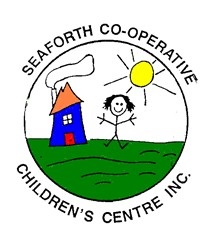 Family/Child: _______________________________Program: __________________________________PleASE FILL IN THE AMOUNT DUE FOR THE WEEK & TOTAL OWINGMondayTuesdayWednesdayThursdayFriday$123910$                       2   22Closed78910$1313.M14.a15rch14151617$202122232420$27282930+$10 monthly feePROGRAMRATEInfant Full Day$46.50Toddler Full Day$37.00Preschool Full Day$35.00School Age Full Day$30.00School AgeBefore or After SchoolBefore and After School$10.00$18.00TOTAL AMOUNT OWING FOR THE MONTH$_______________Payment is due in advance. Please hand in to office or in payment mailbox. Calendars may be refused without payment. Thank you. Please use these codes:FD = Full DayB & A = Before & After SchoolBS = Before SchoolAS = After School